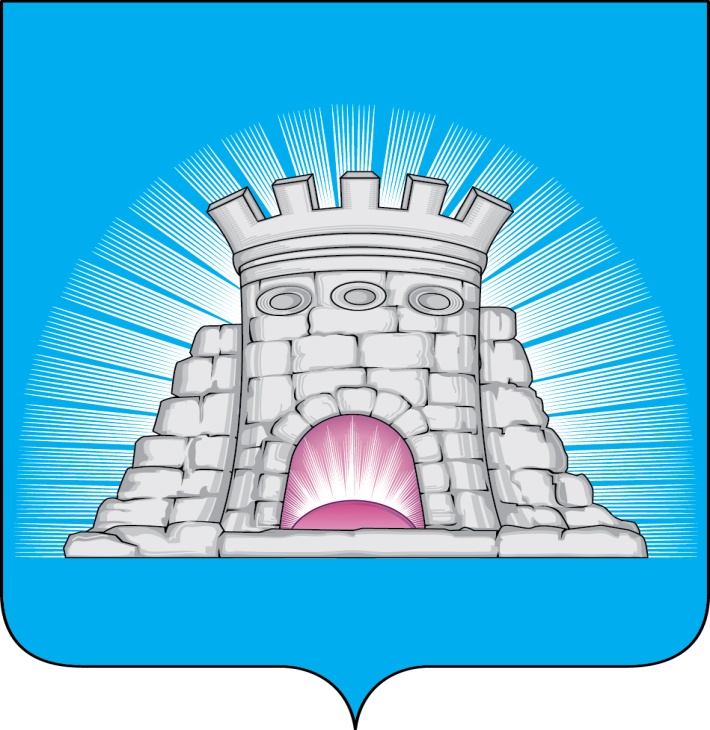 П О С Т А Н О В Л Е Н И Е   24.08.2021  №  1330/8г. ЗарайскО проведении 07 сентября 2021 года тренировки по эвакуации и отработке навыков действий персонала и посетителей при возникновении пожаров и чрезвычайных ситуаций в торгово-развлекательных комплексах, объектах культуры и спорта, здравоохранения, образования, социальной защиты и иных объектах с массовым пребыванием людей городского округа Зарайск	  В соответствии с п.4 перечня поручений Губернатора Московской области по итогам заседания правительства Московской области от 3 апреля 2018 года                            № ПР-54/03-03-18-5 и во исполнение указаний ГУ МЧС России по Московской области от 19.08.2021 № ИП-139-834; руководствуясь Федеральным законом от 06.10.2003 № 131-ФЗ «Об общих принципах организации местного самоуправления в Российской Федерации» и Уставом городского округа Зарайск,П О С Т А Н О В Л Я Ю:1.  Рекомендовать руководителям торгово-развлекательных центров, объектов культуры и спорта, здравоохранения, образования, социальной защиты и иных объектов с массовым пребыванием людей городского округа Зарайск, независимо от форм собственности и ведомственной принадлежности:    - подготовить и провести 07 сентября 2021 года тренировки по эвакуации и отработке навыков действий персонала и посетителей при возникновении пожаров и чрезвычайных ситуаций, используя типовой план-сценарий, рекомендованный ГУ МЧС России по Московской области (приложение);    - отчетные документы (фотоматериалы) о выполнении мероприятий тренировки представить в отдел по ГО, ЧС и АТД администрации по адресу: г. Зарайск,                          ул. Советская, д.23, каб.30 (тел. 8(496 66) 2-55-37, E-mail: zargochs@mail.ru в срок до 12:00 часов 08 сентября 2021 года.													007206      2. На тренировку привлечь персонал торгово-развлекательных центров,           объектов культуры и спорта, здравоохранения, образования, социальной защиты и иных объектов с массовым пребыванием людей.      3.   Отделу по ГО, ЧС и АТД администрации:       - осуществить заблаговременное доведение информации о проведении тренировки и тематике до населения в средствах массовой информации;       -  доложить о проведении тренировки в Главное управление МЧС России по Московской области.       4. Организовать контроль проведения тренировок и своевременное предоставление отчетов по ним:      - начальнику сектора потребительского рынка и сферы услуг администрации городского округа Зарайск в торговых и торгово-развлекательных центрах с массовым пребыванием людей;      - председателю комитета по культуре, физической культуре, спорту и работе с детьми и молодежью администрации городского округа Зарайск на объектах культуры и спорта с массовым пребыванием людей;      -  начальнику управления образования администрации городского округа Зарайск на объектах образования;      -  главному врачу ГБУЗ МО «Зарайская ЦРБ» на объектах здравоохранения;      -  начальнику Зарайского УСЗН на объектах социальной защиты.      5. Сектору по взаимодействию со СМИ администрации городского округа Зарайск  обеспечить опубликование настоящего постановления на официальном сайте администрации городского округа.Глава городского округа Зарайск В.А. ПетрущенкоВерноГлавный специалист общего отдела        	     И.Б. Парамонова24.08.2021Разослано: в дело, Москалеву С.В., Шотину Д.В., Какаеву А.А., управление образования, комитет по КФКСР с Д и М, ГБУЗ «Зарайская ЦРБ», Зарайское УСЗН, отдел по ГО, ЧС и АТД, сектор потребительского рынка и сферы услуг, СВ со СМИ, прокуратура.С.Н. Баклыгина2-55-37															Приложение															к постановлению главы 															городского округа Зарайск 															от 24.08.2021 № 1330/8ТИПОВОЙ ПЛАН-СЦЕНАРИЙподготовки и проведения 07 сентября 2021 года практической учебной тренировки по эвакуации в _____________________________________________________ по адресу:_______________________________________________________________________Задачами проведения с персоналом объектов тренировок являются:1. Обучение персонала практическим действиям в условиях чрезвычайных ситуаций.2. Обучение порядку и правилам взаимодействия персонала объекта с пожарно-спасательными подразделениями и медицинским персоналом.3. Выработка у персонала навыков и способности самостоятельно, быстро и безошибочно ориентироваться в ситуации при возникновении угрозы пожара и чрезвычайных ситуаций, определять решающее направление действий и принимать правильные меры по предупреждению и (или) ликвидации пожара.4. Отработка организации немедленного вызова подразделений государственной противопожарной службы (ГПС) и последующих действий при срабатывании установок автоматической противопожарной защиты, обнаружения задымления или пожара.5. Обучение приемам и способам спасения и эвакуации людей и материальных ценностей.6. Проверка знаний персоналом планов эвакуации, мест расположения первичных средств пожаротушения, внутренних пожарных кранов, систем пожарной сигнализации и пожаротушения, дымоудаления и подпора воздуха, способов введения их в действие.7. Проверка умения руководителя тушения пожара четко координировать действия участников по организации ликвидации возможного (условного) пожара до прибытия подразделений ГПС.№п\пНаименование мероприятияДействия персоналаОтветственные за мероприятиеПримечаниеТеоретическая частьТеоретическая частьТеоретическая частьТеоретическая частьТеоретическая часть1.Проведение инструктажаПодготовка и организация проведения тренировки по эвакуации:знание плана эвакуации;понимание поставленных задач и сущности происходящего процесса;правильность действий при эвакуации и ликвидации условного пожара;знание мест расположения средств управления оборудованием систем противопожарной защиты;знание первичных и стационарных средств пожаротушения, их местонахождения и порядка применения.Руководитель объектаОтветственный на объекте за пожарную безопасностьХод тренировкиХод тренировкиХод тренировкиХод тренировкиХод тренировки2.Руководитель учения дает вводную: «Произошел пожар в одном из помещений».Провести имитацию пожара путем срабатывания автоматической пожарной сигнализации.Немедленно сообщить о возникновении пожара в пожарную охрану и оповещение (информирование) руководства и дежурных служб объекта.Проверить включение и исправность автоматических систем противопожарной защиты (систем оповещения людей о пожаре, пожаротушения, противодымной защиты).Провести отключение при необходимости электроэнергии (за исключением систем противопожарной защиты), провести остановку работы транспортирующих устройств (лифтов, эскалаторов и др.) агрегатов, аппаратов, провести остановку работы систем вентиляции в аварийном и смежных с ним помещениях, выполнение других мероприятий, способствующих предотвращению развития пожара и задымления помещений здания.Прекратить все работы в здании, кроме работ, связанных с мероприятиями по ликвидации пожара.Провести организацию одновременно с тушением пожара эвакуации и защиты материальных ценностей.Сотрудник организации, обслуживающей системы противопожарной защитыРуководитель и ответственные лица объектаПредставитель от территориальных подразделений ГУРуководитель и ответственные лица объектаРуководитель объектаРуководитель и ответственные лица объекта3.Эвакуация людей из здания, порядок эвакуации при различных вариантах.Звучит сигнал оповещения людей о пожаре.Организация спасения людей с использованием для этого имеющихся сил и средств, в том числе за оказание первой помощи пострадавшим.Эвакуация людей происходит в соответствии с имеющимися планами эвакуации.Эвакуация людей первоначально начинается из помещения, в котором возник пожар, и смежных с ним помещений, которым угрожает опасность распространения огня и продуктов горения.С учетом сложившейся обстановки определяются наиболее безопасные эвакуационные пути и выходы, обеспечивающие возможность эвакуации людей в безопасную зону в кратчайший срок.Исключить условия, способствующие возникновению паники. Взрослым нельзя оставлять детей без присмотра с момента обнаружения пожара и до его ликвидации.Двери должны быть открыты на всю ширину, чтобы избежать напора людей.Движение должно быть плавным шагом, без прыжков, без рывков, толчков и напора. Особенно у дверных проемов. При пересечении потоков взрослые уступают детям.Выставляются посты безопасности на выходах из здания, чтобы исключить возможность возвращения людей в здание, где возник пожар.Руководитель объекта4Эвакуация из здания завершилась.Все эвакуированные из здания люди отходят на безопасное расстояние и концентрируются на определенных площадках вне проезжей части дорог и возможных мест движения пожарной техники.В холодное время года и в ночное время люди эвакуируются в ближайшие заранее определенные здания.Построение и проверка эвакуированного персонала и находящихся людей (детей) в здании.Руководитель объекта5.На пожар прибывает государственная противопожарная служба, экстренные службы городского округаОрганизация встречи пожарных подразделений.Доклад начальнику пожарного подразделения о наличии людей в здании.Сообщение подразделениям пожарной охраны, привлекаемым для тушения пожаров и проведение связанных с ними первоочередных аварийно-спасательных работ, сведений, необходимых для обеспечения безопасности личного состава.По согласованию с начальником местного пожарно-спасательного гарнизона6.Пожар ликвидированЛиквидация пожара, отбой, всем вернуться в здание.Руководитель объекта7.Итоги подведения тренировки.Объявляется сбор всех участников занятия, проводится анализ (разбор) занятия, разбираются возникающие вопросы и накладки.Разбор тренировки проводится в следующей последовательности:- цели, задачи и программа проведенной тренировки;- сообщение о действиях обслуживающего персонала объекта до и после прибытия подразделений ГПС;- объяснения от лиц, участвующих в тренировке и присутствующего на разборе.Подведение итогов и оценка проведенной тренировки, а также индивидуальная оценка всем ее участникам (хорошо, удовлетворительно, неудовлетворительно).Результаты тренировок фиксируются в журнале тренировок.Руководитель объекта Представитель от территориальных подразделений ГУ